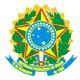 MINISTÉRIO DA EDUCAÇÃOSECRETARIA DE EDUCAÇÃO PROFISSIONAL E TECNOLÓGICA INSTITUTO FEDERAL DE EDUCAÇÃO, CIÊNCIA E TECNOLOGIA DE MINAS GERAISPRÓ-REITORIA DE EXTENSÃOAvenida Professor Mário Werneck, nº 2590, Bairro Buritis - Belo Horizonte - Minas Gerais - CEP: 30.575-180 (31) 2513-5157ANEXO I FORMULÁRIO DE INSCRIÇÃO1 – IDENTIFICAÇÃO1 – IDENTIFICAÇÃO1 – IDENTIFICAÇÃO1 – IDENTIFICAÇÃO1 – IDENTIFICAÇÃO1 – IDENTIFICAÇÃO1 – IDENTIFICAÇÃO1 – IDENTIFICAÇÃONome do Candidato(a):Nome do Candidato(a):Nome do Candidato(a):Nome do Candidato(a):Nome do Candidato(a):Nome do Candidato(a):Nome do Candidato(a):Nome do Candidato(a):  Graduação  Graduação  Graduação  GraduaçãoCampus/Unidade:Campus/Unidade:Campus/Unidade:Campus/Unidade:  Telefone Fixo:  Telefone Fixo:  Telefone Fixo:  Telefone Fixo:Celular:Celular:Celular:Celular:E-mail:E-mail:E-mail:E-mail:E-mail:E-mail:E-mail:E-mail:Link do Currículo Lattes:Link do Currículo Lattes:Link do Currículo Lattes:Link do Currículo Lattes:Link do Currículo Lattes:Link do Currículo Lattes:Link do Currículo Lattes:Link do Currículo Lattes:2 – FORMAÇÃO ACADÊMICA E EXPERIÊNCIA PROFISSIONAL2 – FORMAÇÃO ACADÊMICA E EXPERIÊNCIA PROFISSIONAL2 – FORMAÇÃO ACADÊMICA E EXPERIÊNCIA PROFISSIONAL2 – FORMAÇÃO ACADÊMICA E EXPERIÊNCIA PROFISSIONAL2 – FORMAÇÃO ACADÊMICA E EXPERIÊNCIA PROFISSIONAL2 – FORMAÇÃO ACADÊMICA E EXPERIÊNCIA PROFISSIONAL2 – FORMAÇÃO ACADÊMICA E EXPERIÊNCIA PROFISSIONAL2 – FORMAÇÃO ACADÊMICA E EXPERIÊNCIA PROFISSIONALITEMITEMDISTRIBUIÇÃO DE PONTOSDISTRIBUIÇÃO DE PONTOSPONTUAÇÃO MÁXIMAPONTUAÇÃO REQUERIDA*1Publicações05 (cinco) pontos para publicações nas áreas relacionadas à educação, cultura, memória, patrimônio e História Oral.(Máximo: 15 pontos)05 (cinco) pontos para publicações nas áreas relacionadas à educação, cultura, memória, patrimônio e História Oral.(Máximo: 15 pontos)15 pontospontos2Experiência Acadêmica05 (cinco) pontos para cada participação em Programas e/ou Projetos de Pesquisa ou Extensão nas áreas relacionadas à educação, cultura, memória, patrimônio cultural e História Oral.(Máximo: 10 pontos)2,5 (dois e meio) pontos para cada participação em disciplinas(obrigatórias ou eletivas/optativas), cursos, minicursos, eventos e congressos relacionados às áreas da História da Educação, História Oral, memória, elementos da cultura material, patrimônio cultural. (Máximo: 15 pontos)05 (cinco) pontos para cada participação em Programas e/ou Projetos de Pesquisa ou Extensão nas áreas relacionadas à educação, cultura, memória, patrimônio cultural e História Oral.(Máximo: 10 pontos)2,5 (dois e meio) pontos para cada participação em disciplinas(obrigatórias ou eletivas/optativas), cursos, minicursos, eventos e congressos relacionados às áreas da História da Educação, História Oral, memória, elementos da cultura material, patrimônio cultural. (Máximo: 15 pontos)25 pontospontos4Experiência comprovada em atividades extra curriculares/ não acadêmicas relacionadas à educação, cultura, memória e patrimônio.5 (cinco) pontos para cada 5 (cinco) meses de experiênciadeclarada em atividades de relacionadas à educação, cultura, memória e patrimônio no contexto extra curricular/não acadêmico. (Máximo: 20 pontos)5 (cinco) pontos para cada 5 (cinco) meses de experiênciadeclarada em atividades de relacionadas à educação, cultura, memória e patrimônio no contexto extra curricular/não acadêmico. (Máximo: 20 pontos)20 pontospontosTOTAL	TOTAL	TOTAL	TOTAL	TOTAL	pontos* Informações referentes aos itens pontuados deverão constar no Currículo Lattes do candidato. A pontuação oficial será definida pela Comissãode Seleção.* Informações referentes aos itens pontuados deverão constar no Currículo Lattes do candidato. A pontuação oficial será definida pela Comissãode Seleção.* Informações referentes aos itens pontuados deverão constar no Currículo Lattes do candidato. A pontuação oficial será definida pela Comissãode Seleção.* Informações referentes aos itens pontuados deverão constar no Currículo Lattes do candidato. A pontuação oficial será definida pela Comissãode Seleção.* Informações referentes aos itens pontuados deverão constar no Currículo Lattes do candidato. A pontuação oficial será definida pela Comissãode Seleção.* Informações referentes aos itens pontuados deverão constar no Currículo Lattes do candidato. A pontuação oficial será definida pela Comissãode Seleção.* Informações referentes aos itens pontuados deverão constar no Currículo Lattes do candidato. A pontuação oficial será definida pela Comissãode Seleção.* Informações referentes aos itens pontuados deverão constar no Currículo Lattes do candidato. A pontuação oficial será definida pela Comissãode Seleção.3 – DECLARAÇÃO E ASSINATURA3 – DECLARAÇÃO E ASSINATURA3 – DECLARAÇÃO E ASSINATURA3 – DECLARAÇÃO E ASSINATURA3 – DECLARAÇÃO E ASSINATURA3 – DECLARAÇÃO E ASSINATURA3 – DECLARAÇÃO E ASSINATURA3 – DECLARAÇÃO E ASSINATURADeclaro que os dados contidos neste formulário e no Currículo Lattes são verdadeiros e coloco-me à disposição para eventuais esclarecimentos e comprovação das informações fornecidas.Local e data:	,	/	/2022.	 	Assinatura do Candidato(a)Declaro que os dados contidos neste formulário e no Currículo Lattes são verdadeiros e coloco-me à disposição para eventuais esclarecimentos e comprovação das informações fornecidas.Local e data:	,	/	/2022.	 	Assinatura do Candidato(a)Declaro que os dados contidos neste formulário e no Currículo Lattes são verdadeiros e coloco-me à disposição para eventuais esclarecimentos e comprovação das informações fornecidas.Local e data:	,	/	/2022.	 	Assinatura do Candidato(a)Declaro que os dados contidos neste formulário e no Currículo Lattes são verdadeiros e coloco-me à disposição para eventuais esclarecimentos e comprovação das informações fornecidas.Local e data:	,	/	/2022.	 	Assinatura do Candidato(a)Declaro que os dados contidos neste formulário e no Currículo Lattes são verdadeiros e coloco-me à disposição para eventuais esclarecimentos e comprovação das informações fornecidas.Local e data:	,	/	/2022.	 	Assinatura do Candidato(a)Declaro que os dados contidos neste formulário e no Currículo Lattes são verdadeiros e coloco-me à disposição para eventuais esclarecimentos e comprovação das informações fornecidas.Local e data:	,	/	/2022.	 	Assinatura do Candidato(a)Declaro que os dados contidos neste formulário e no Currículo Lattes são verdadeiros e coloco-me à disposição para eventuais esclarecimentos e comprovação das informações fornecidas.Local e data:	,	/	/2022.	 	Assinatura do Candidato(a)Declaro que os dados contidos neste formulário e no Currículo Lattes são verdadeiros e coloco-me à disposição para eventuais esclarecimentos e comprovação das informações fornecidas.Local e data:	,	/	/2022.	 	Assinatura do Candidato(a)